До 115рiчницi з дня народження Наталi Львiвни Забiли в бібліотеці оформлена книжкова виставка "У доброму свiтi поетеси".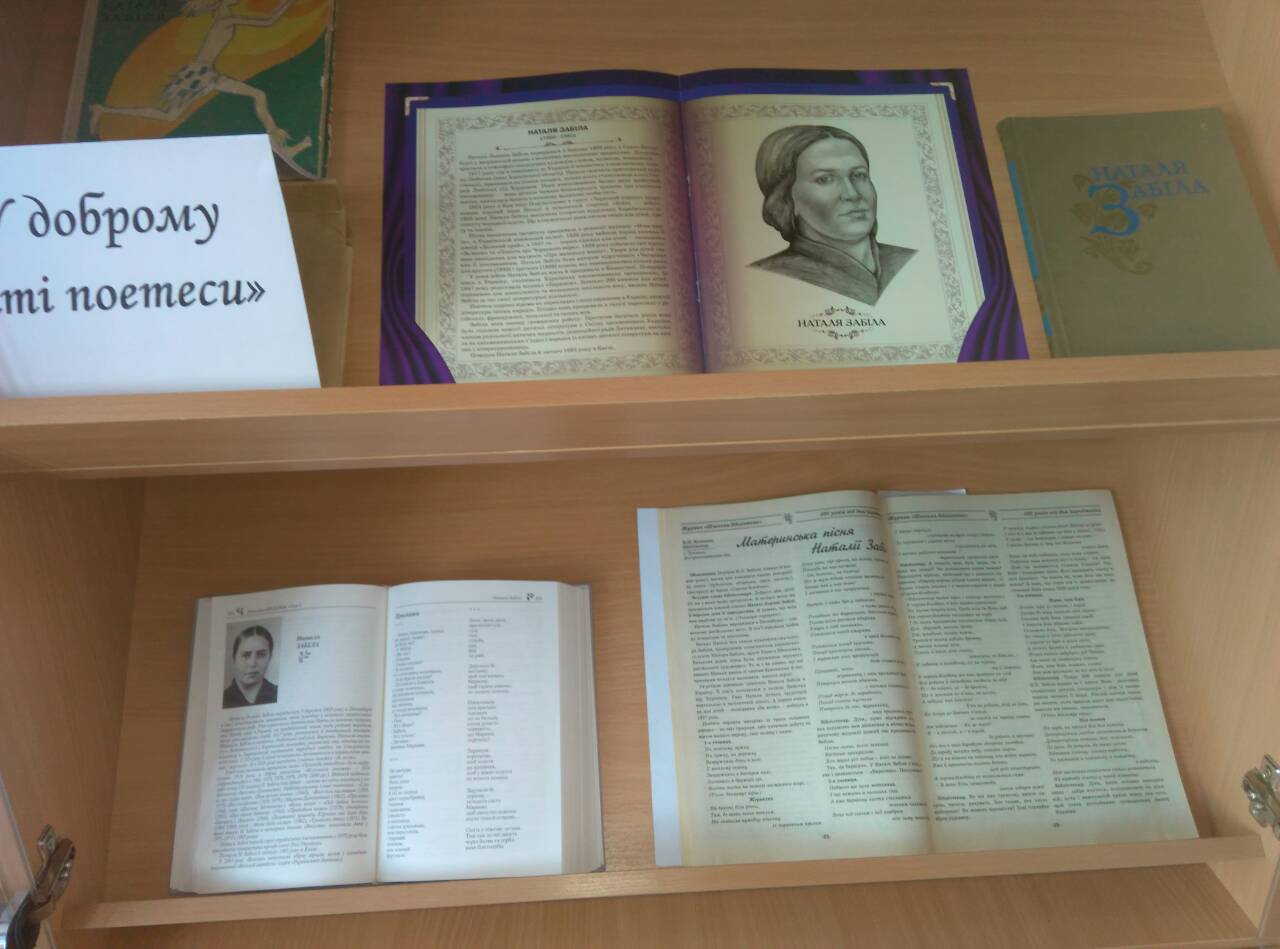 